Задания  для 5Б класса на 09.04.2020МУЗЫКАСайт «Российская электронная школа»      https://resh.edu.ru/ Вкладка «Предметы»              Музыка              5 класс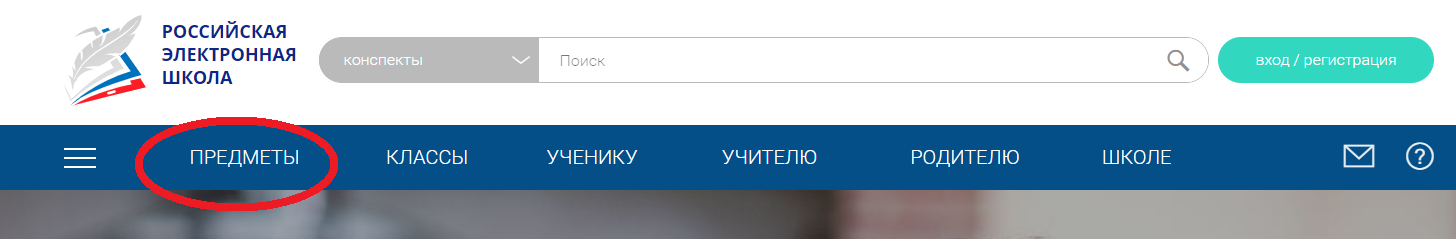 Выбираем 9 урок «Что роднит музыку с изобразительным искусством». 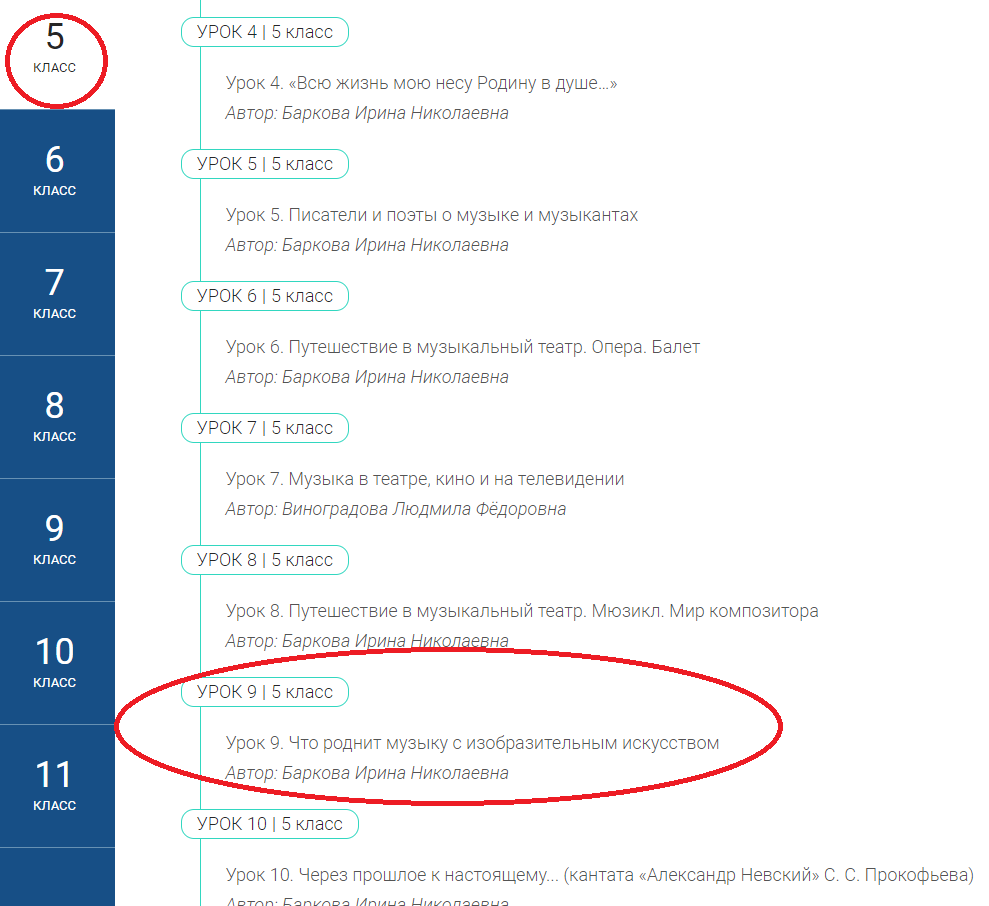 Смотрим видео, слушаем музыку, отвечаем на вопросы теста.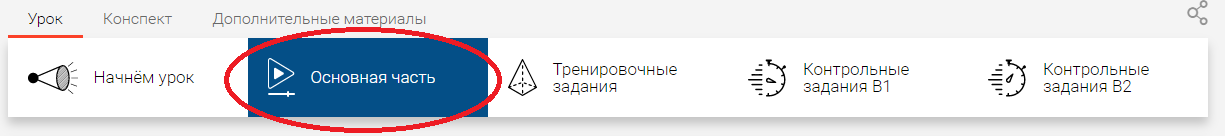 В тетради заполняем таблицу: Соотнесите при помощи стрелок средства выразительностиПредметЗаданиеФорма контроля Математикап.4.11, правила№925, №926Выполненные задания присылать учителю на почту o.ryhlova@yandex.ru или личным сообщением через социальную сеть «Вконтакте» до 10 часов  10.04.2020 года(обязательно указывать дату и номера)Немецкий язык  Группа Дворяжкиной Е.Ю.Стр. 61№4 прочитать текст. Сделать письменный перевод.  Письменные задания делаем в тетради, затем делаем фото и отправляем учителю на электронную почтуФотографии выполненных  заданий присылать на почту distantschool3@yandex.ruдо 10 часов  10.04.2020 года(при отправке своих фотографий убедитесь, что вы написали на листочке свою фамилию и класс)Немецкий язык  группа Садиловой Т.А.Прослушать информацию по теме «Притяжательные местоимения», пройдя по данным ссылкам                                                         https://www.youtube.com/watch?v=ocCwt5IAO4I https://www.youtube.com/watch?v=quYAheNv3Mk Стр. 63, упр.9 (а).  Списать стихотворение, подобрав  слова – рифмы (они даны в задании), сделать письменный перевод.Фотографии выполненного задания прислать на электронную почту sadilova62@mail.ru.до 10 часов  10.04.2020 года(при отправке  фотографий  убедитесь, что вы написали  свою фамилию и класс, просьба выполнять работу на отдельном листе, писать не печатными, а прописными буквами). История§ 48. Объяснить понятия письменно:- триумф;- император;- провинции.Письменно ответить на вопросы:- Как сложилась судьба Греции?- Что произошло с богатейшим городом северной Африки – Карфагеном?Фотографию  выполненного  задания присылать на почту Zebra2291@yandex.ruдо 10 часов  10.04.2020 года(при отправке своих фотографий убедитесь, что вы написали свою фамилию и класс)Русский языкТема «Прилагательное», § 104, вопросы стр.96 (учить!) Тема «Глагол», § 106 - 109, упр.612,634Фотографии выполненного задания прислать на электронную почту kustova.irina@inbox.ruдо 10 часов  11.04.2020 года(при отправке  фотографий  убедитесь, что вы написали  свою фамилию и класс). Русский языкСайт «Решу ВПР» вариант 167534 (тренировочный вариант)вариант №168124  (контрольный вариант)Выполнить варианты на образовательном портале «Решу ВПР»  и отправить ответы выполненных заданий учителю через порталдо 10 часов  11.04.2020 годаМузыкаСайт «Российская электронная школа»      https://resh.edu.ru/Фотографию выполненного задания присылаем на электронную почту  muzika-v-shkole@yandex.ru  до 11.00 часов  10.04.2020 года     Музыка        ЖивописьФормаСтатика-динамика МелодияКолоритЛадЦветовая гаммаРитмический рисунокЦветЗвуковая палитраКомпозиция АккордПятноТембрЛинияТемп Ритм